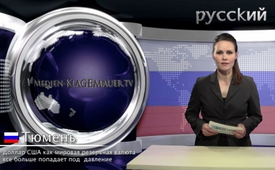 Доллар США как мировая резервная валюта всё больше попадает под давление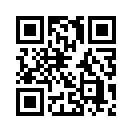 PR Text ???Доллар США как мировая резервная валюта всё больше попадает под давление. Ожидает ли нас тогда вскоре долларовый коллапс? Добрый вечер, уважаемые зрители, к сегодняшнему медийному комментарию.
Вследствие организованного Западом кирзиса на Украине и санкций против России, Российский президент Владимир Путин принял решение, вести в будущем торговлю нефтью и газом не в долларах, а в евро или даже в рублях. Но это ещё только начало. Россия, Китай и Иран ведут, по всей видимости, переговоры, чтобы вести их двустороннюю торговлю, в особенности торговлю ресурсами, в своей собственной валюте. По плану доллар США больше не должен приниматься в качестве оплаты. Контроль над мировой валютой – это «экзорбитантная, что означает огромная привилегия», как однажды сказал Шарль де Голль. Поэтому также министр финансов США, Джон Коннели, сказал в 1971 году: «Доллар это наша валюта, но ваша проблема».
Почему доллар США стал мировой резервной валютой?
Совершенно просто: Потому что каждая страна нуждается в долларах. И это на протяжении больше чем 60ти лет. Взлёт на уровень мировой валюты начался с соглашения в Бреттон-Вудсе. В небольшом американском городке в 1944 году встретились министры финансов и банковские руководители из 44 стран, чтобы обсудить послевоенный порядок в мире финансов. Две мировые войны пожрали огромные суммы в особенности в европейских государствах. Многие государства были едва ещё платёжеспособными. США же напротив взошли на уровень мировой державы. 
В Бреттон-Вудсе все валютные курсы были прикреплены к американскому доллару, а доллар США был обеспечен золотом.
Но когда японская, европейская, но прежде всего немецкая экономика была на подъёме, а обеспечение золтом было в 1971 году отменено, на ставший шатким доллар США спрос значительно снизился. Поэтому американцы применили трюк. 
 
Было принято соглашение с ОПЕК, то есть с ведущими компаниями по добыче нефти, чтобы нефть фактурировалась только в долларах. И уже был создан искусственный спрос на доллар США. Так как практически это означало: никто в этом мире не может платить за нефть своей собственной валютой, но всегда нужно будет покупать доллары США, чтобы ими заплатить. Так было создано понятие нефтедоллар. Теперь США во всем мире могут продавать свою валюту как товар – это гигантский бизнес. 
Этот механизм позволил Америке стать ведущей мировой военной и порабощающей державой, хотя она имеет задолженности во всем мире. Тогда и не удивительно, что российский президент Путин на одной конференции в 2012ом году сказал, что нефтедоллар как паразит весит на других государствах и высасывает их. 
В прошлом всегда, если отдельные государства выходили из этого принуждения, американцы призывали их к порядку и при необходимости, как это выразил один высокопоставленный американский генерал: «их бомбардировали обратно в каменный век». К этим печальным кульминационным моментам относятся Ирак (Саддам Хусейн) и Ливия (Каддафи). 
Теперь мы пронаблюдаем, урезонит ли Америка Россию, а также и Китай и если для этого необходимо, развяжет еще одну войну, или ей придется, скрежеща зубами, отказаться от своего господствующего положения и от искусственного спроса на доллар.
Русские, во всяком случае, больше не хотят продавать свою нефть за доллары США. Они хотят, чтобы им оплачивали в их собственной валюте, то есть в рублях, и тем самым хотя бы в российском нефтяном и газовом бизнесе сломано американское господствующее положение. Что Россия, а также и Китай теперь готовы оказать сопротивление Америке стало видно в сирийском конфликте и в украинском перевороте. 
Америка должна настроиться на перемещение соотношения сил. По меньшей мере, в том, что это произойдет мирным путем, можно сомневаться.
Но мы будем и в дальнейшем сопротивляться этой власти посредством просвещения. Поэтому загляните и завтра опять в Klagemauer.tv и распространяйте эти новости. 
До свидания и до завтраот Author ???Источники:Quellen: www.focus.de/finanzen/boerse/aktien/tid-28316/amerika-die-welt-fest-im-griff_aid_870108.html
http://deutsche-wirtschafts-nachrichten.de/2014/04/08/gazprom-macht-sich-unabhaengig-vom-petro-dollar/comment-page-5/
www.peak-oil.com/2014/05/russland-oel-und-gas-nur-noch-gegen-rubel/Может быть вас тоже интересует:---Kla.TV – Другие новости ... свободные – независимые – без цензуры ...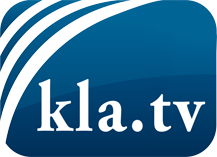 О чем СМИ не должны молчать ...Мало слышанное от народа, для народа...регулярные новости на www.kla.tv/ruОставайтесь с нами!Бесплатную рассылку новостей по электронной почте
Вы можете получить по ссылке www.kla.tv/abo-ruИнструкция по безопасности:Несогласные голоса, к сожалению, все снова подвергаются цензуре и подавлению. До тех пор, пока мы не будем сообщать в соответствии с интересами и идеологией системной прессы, мы всегда должны ожидать, что будут искать предлоги, чтобы заблокировать или навредить Kla.TV.Поэтому объединитесь сегодня в сеть независимо от интернета!
Нажмите здесь: www.kla.tv/vernetzung&lang=ruЛицензия:    Creative Commons License с указанием названия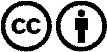 Распространение и переработка желательно с указанием названия! При этом материал не может быть представлен вне контекста. Учреждения, финансируемые за счет государственных средств, не могут пользоваться ими без консультации. Нарушения могут преследоваться по закону.